Contrat d’engagement « achat légumes »des jardins du pré de l’allée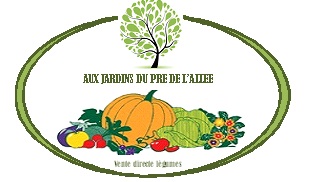 Entre « Aux jardins du pré de l’allée » Lieu dit l’EgrépinaisVillemoisan49370 Val d’Erdre AuxenceSIRET 820 481 117 00019Et Nom / ………………………………………………………………………. Prénom / …………………………………………………………………… Adresse / ……………………………………………………………………Mail / ………………………………………………………………………..Tel. / …………………………………………………………………………Tel. (2) / ……………………………………………………………………..• Engagements de « l’abonné » :- Gérer ses absences et informer toute absence prévue.- Préfinancer la production en fonction de l’option retenue• Engagements du « maraîcher » :- Livrer un panier selon option à la périodicité choisie et au lieu de livraison choisi.- Etre présent aux distributions pour échanger avec les membres du groupe (infos, conseils, etc.)- Accueillir l’ensemble des abonnés  sur le lieu de production. - Etre transparent sur le mode de production la fraicheur des produits et le prix du panier• Le contenu du panier « légumes » :Entre 4 et 5 kg de légumes, d’au moins 5 variétés différentes. La composition du panier se compose de légumes de saison pré déterminés ainsi que de la sélection de la semaine.   Les compositions de base des paniers et les options seront communiquées un mois à l’avance sur le site des jardins.• Les autres produits :Fruits, oeufs, confitures, miels, etc. pourront être proposés.L’achat de ces produits est "en plus" du panier de légumes (qui constitue la base du contrat) et le règlement se fera directement auprès du maraicher .L’offre hebdomadaire sera communiquée sur le site.Détails du contrat :◌ Début des livraisons la semaine                           		 (à partir semaine 27).◌ Fin des livraisons la semaine 				(jusqu’à semaine 50).• Nombre de semaines d'abonnement -Abonnement 12 paniers-156€-  1 panier/semaine pendant 12 semaines 1 panier/quinzaine pendant 24 semaines-Abonnement 8 paniers- 108 € 1 panier/semaine pendant 8 semaines 1 panier/quinzaine pendant 16 semaines-Abonnement 4 paniers - 56 € 1 panier/semaine pendant 4 semaines 1 panier/quinzaine pendant 8 semaines-Formule découverte 4 paniers -52 € (uniquement une fois) 1 panier/semaine pendant 4 semaines 1 panier/quinzaine pendant 8 semainesLe renouvellement des contrats devra s’effectuer 2 semaines avant son terme. Passé ce délais il ne sera pas garanti la possibilité de reconduite.• Modalité de règlementLes chèques sont encaissés à la date du ……………. de chaque mois.Ils sont libellés à l’ordre de  Mr Tony GIRARDEL.Formule livraison       	 Retrait aux jardins  mercredi et vendredi soir de 17h00 à 19h30	De 0 à 10 kms   	1 euros/panier           		De 10 à 25 kms    2 euros /panier         		De 25 à 35 kms . 3 euros/panierLundi soir circuit Nord Candé , Le louroux-béconnais, La pouèze,VernMardi soir circuit sud Champtocé , Ingrandes, Montjean, ChalonnesJeudi soir AngersFormule choisie   • Résiliation du contratLa résiliation du contrat pourra intervenir dans un délai de 14 jours à compter de la signature. Au-delà de ce délai le contrat ira à son terme prévu et l’ensemble des sommes sera due.Ce contrat de deux pages et deux annexes est établi en double exemplaire pour chacune des partiesObservations éventuellesFait a ……………………..………….. Le ………………………Signature Fournisseur 						Signature Abonné(Précédée de la mention bon pour accord)				(Précédée de la mention bon pour accordAnnexe 1REÇUMr Tony GIRARDEL  (chef d’exploitation des Jardins du pré de l’allée)atteste avoir reçu deM............................................................., Adresse………………………………………………………………………………………pour confirmation de son engagement d'achat de légumes,les règlements correspondants aux caractéristiques rappelées ci-dessous.,Première distribution : ……………………..Dernière distribution : …..............................            soit …….. paniers Formule commandée : (entourer l'option acquittée)Frais de livraisonRèglement du contrat – coût pour ……………distributions :…………..€  TTCencaissé en  1 chèque  2 chèques  3 chèques Date et signatureAnnexe 2Droits à la collecte des informations personnellesConformément à la Loi Informatique et Libertés du 6 janvier 1978, vous disposez des droits d’interrogation, d’accès, de modification, d’opposition et de rectification sur les données personnelles vous concernant. En adhérant à ces conditions générales de vente, vous consentez à ce que nous collections et utilisions ces données pour la réalisation du présent contrat. En nous communiquant votre adresse email, vous recevrez des emails contenant des informations relatives à la société et des offres promotionnelles. Vous pouvez vous désinscrire à tout instant en nous adressant un mail.. Signature Fournisseur 						Signature AbonnéRèglement 1 foisRèglement 2 foisRèglement 3 foisFormule découverte52 €Abonnement 4 paniers 56 €Abonnement 8 paniers 108 €54 € x 2Abonnement 12 paniers156 €78 € x 252 € x 3Règlement 1 foisRèglement 2 foisRèglement 3 foisFormule découverte52 €Abonnement 4 paniers 56 €Abonnement 8 paniers 108 €54 € x 2Abonnement 12 paniers156 €78 € x 252 € x 3